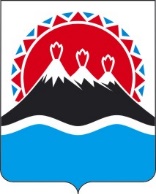 П О С Т А Н О В Л Е Н И ЕПРАВИТЕЛЬСТВАКАМЧАТСКОГО КРАЯВ соответствии с абзацем четвертым пункта 3 статьи 4 Федерального закона от 24.10.1997 № 134-ФЗ «О прожиточном минимуме в Российской Федерации»ПРАВИТЕЛЬСТВО ПОСТАНОВЛЯЕТ:1. Установить величину прожиточного минимума в Камчатском крае на 2024 год на душу населения – 27 549 рублей, для трудоспособного населения – 30 028 рубля, пенсионеров – 23 692 рубля, детей – 29 342 рублей.2. Настоящее постановление вступает в силу с 1 января 2024 года.[Дата регистрации] № [Номер документа]г. Петропавловск-КамчатскийОб установлении величины прожиточного минимума на душу населения и по основным социально-демографическим группам населения в Камчатском крае на 2024 годПредседатель Правительства Камчатского края[горизонтальный штамп подписи 1]Е.А. Чекин